Муниципальное бюджетное учреждение культуры«Централизованная библиотечная система города Белгорода»Модельная библиотека-филиал №18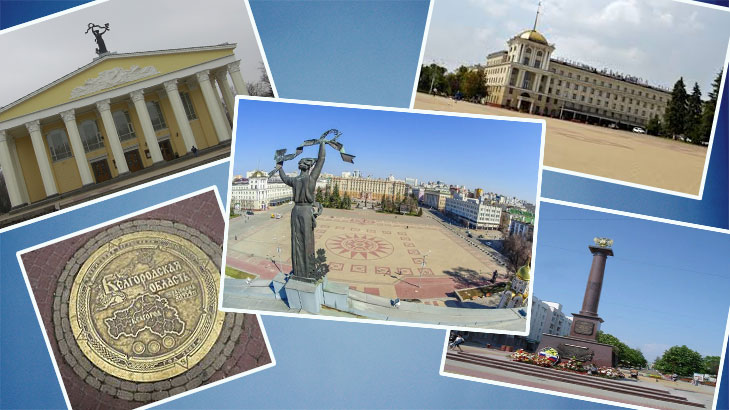  «Визитные карточки Белгорода» Краеведческий репортаж о памятных местах города 2019 г.Сценарий 
«Визитные карточки Белгорода» – краеведческий репортаж о памятных местах города6+Начало формыЦель: Расширение знаний детей о родном крае, его памятных местах.Задачи: Формирование чувства любви к своей малой родине; Развивать познавательную активность детей.Слайд 1Ведущий: Белгород богат своим историческим и культурным наследием. На территории города находится множество памятников, монументов. Белгород – первый город, который получил звание «Город воинской славы». Ведущий: Основан в 1593 году, однако первые упоминания о нем были еще в 13-м веке. В прошлом служил защитой от крымских татар и здесь была построена Белгородская крепость.Ведущий: Сегодня наше заседание будет проходить в форме экскурсии по нашему красивому городу. Начнём мы с Соборной площади.Соборная площадьСлайд 2	Ведущий: Главная площадь в городе. С XVIII века известна как Большая площадь, в 1930-х годов по 2004 год носила наименование площадь Революции. К площади ведет красивый Свято-Троицкий бульвар.	Ведущий: На Соборной площади расположены: БГАДТ имени М. С. Щепкина, здание Правительства Белгородской области, гостиница «Белгород». Также на площади установлен памятник-стела «Город воинской славы», до 2013 года на её месте стоял памятник В. И. Ленину, который был перенесен на Народный бульвар, памятник М. С. Щепкину, часовня в честь святого князя Владимира, памятный знак на месте бывшего Рождество-Богородицкого монастыря и мемориальный комплекс «Вечный огонь».	Ведущий: На площади вымощен уникальный рисунок: по центру расположен большой медный круг с изображением карты Белгородской области, а по периметру круга расположены металлические прямоугольники с гербами районов и городских округов Белгородской области.	Ведущий: Среди жителей и гостей города существует обычай. Человек становится на металлический круг в центре площади и хлопает в ладоши. Звук хлопка в этом месте как звон металла. Однако после реконструкции площади в 2018 года люки на площади больше не звенят.Памятник великому князю ВладимируСлайд 3	Ведущий: В 1998 году на Харьковской горе Святому Владимиру был установлен огромный памятник – он является одним из крупнейших в мире монументов, посвященных этому легендарному правителю.	Ведущий: Высота с постаментом составляет 22,5 метра, на его изготовление ушло около 1,5 тонн меди. В памятнике – 3 яруса. На верхнем – князь Владимир, на нижних высечены барельефы воинов, князей, святых мучеников, подвижников. Памятник одна из визитных карточек города.Музей-диорама «Курская битва»Слайд 4	Ведущий: Впечатляющая диорама площадью более 1 тыс. м2, посвященная битве под Прохоровкой, является главной достопримечательностью музея. Музей был открыт в 1985 году, диорама создана 2 года спустя.	Ведущий: В день открытия её пришли посмотреть 50 тысяч человек. Перед зданием музея на открытом воздухе – выставка военной техники, сзади – смотровая площадка. В коллекции музея – военные документы и фотографии, образцы обмундирования и снаряжения.Белгородский историко-краеведческий музейСлайд 5	Ведущий: Один из старейших краеведческих музеев. Открытие состоялось в 1924 году. Первоначально это был филиал Курского губернского музея. В довоенные годы размещался в здании Троицкого мужского монастыря. В самые короткие сроки были собраны более 8 тысяч экспонатов, отражавших разные стороны жизни и быта местных жителей.	Ведущий: В годы войны музей был полностью разорен. Частично экспонаты были вывезены заграницу, большая часть коллекции была уничтожена.	Ведущий: В 1948 году музей снова открыл двери для посетителей. Особый интерес в коллекции музея представляют уникальные археологические находки салтово-маяцкой и скифской культуры.Художественный музей Слайд 6	Ведущий: Открытие состоялось в июле 1983 года. Начало музею положила выставка произведений военной тематики живописцев студии имени Митрофана Павловича Грекова. Первоначально музей располагался в старинном особняке, но осенью 2007 года был перемещен в здание в центральной части города, то в котором он сейчас находится.	Ведущий: В фондах музея около 5 тысяч единиц хранения, среди них – живописные картины и графические работы, предметы скульптуры и декоративно-прикладного искусства. В основном в музее хранятся работы отечественных художников. Литературный музейСлайд 7	Ведущий: В 1999 году был открыт как филиал Краеведческого музея, с 2012 года работает самостоятельно. Занимается сбором и популяризацией материалов, связанных с литературным наследием белгородской земли.	Ведущий: В 2008 году во внутреннем дворике музея был открыт бюст в честь литератора-просветителя. Это собирательный образ, но у памятника есть свой прототип. Это писатель В. С. Жуковский, возглавлявший в 1960-е годы белгородскую писательскую организацию.	Ведущий: Находится музей в старинном здании XVIII века – бывшем купеческом особняке Селивановых, построенном в стиле классицизм. Пять залов музея представляют литературную историю края с XVIII века по настоящее время.Музей народной культурыСлайд 8	Ведущий: Открылся в 1999 году. Первоначально размещался в помещении бывшего клуба «Строитель», а с 2010 года в ведение музея было передано историческое здание, которое является ценным памятником архитектуры. Это помещение бывшего кинотеатра «Орион», где работал первый в городе синематограф.	Ведущий: В этом здании выступали великие русские актеры. Музей насчитывает более 23 тысяч экспонатов, в том числе предметы быта культуры скифов и Хазарского каганата.	Ведущий: Интересны открытые в конце 2018 года новые экспозиции «Улица уездного города» и «Старый дом в Белгороде», которые погружают посетителей музея в прошлое здешних мест. Памятник честному гаишникуСлайд 9	Ведущий: В Белгороде в советское время на протяжении 35 лет в ГАИ работал инспектором Павел Кириллович Гречихин, который прославился своей порядочностью и неподкупностью. 	Ведущий: В городе о нем сложено много легенд: и о том, как однажды он выписал протокол об административном правонарушении самому себе, и о том, как оштрафовал собственную жену. Павел Гречихин стал прототипом главного героя советского фильма «Инспектор ГАИ», снятого в 1982 году.	Ведущий: Автор памятника местный скульптор Анатолий Александрович Шишков ни секунды не сомневался, когда ему предложили взяться за эту работу – Гречихин давно стал самым любимым народным героем белгородцев. Открытие памятника состоялось в 2004 году. Скульптор изобразил инспектора на посту с поднятым жезлом в руке. Рядом с ним – его любимый мотоцикл. Интересно, что памятник было решено установить на том самом месте, где когда-то находился пост ГАИ.Городской центральный парк имени Владимира Ильича ЛенинаСлайд 10	Ведущий: Центральный парк имени Ленина был открыт в 1956 году. Здесь были высажены тысячи деревьев. Центр парка украшал великолепный фонтан «Хоровод», рядом была создана детская площадка. В самом начале центральной аллеи установили памятник из гипса В. И. Ленину. 	Ведущий: До революции, в конце XIX века, здесь был создан городской питомник, в котором крестьяне могли бесплатно получить посадочный материал и орудия для посадки. Площадь этой территории составляла 25 гектаров.	Ведущий: В годы Великой Отечественно войны на месте парка располагалось кладбище для немецких офицеров и солдат. В ходе раскопок выяснилось, что в парке были похоронены не только фашисты, но и французы, чехи, русские, воевавшие на стороне Германии. Здесь же покоились тела казненных военнопленных и местных жителей.	Ведущий: Главный парк Белгорода сочетает в себе черты как советского прошлого, так и современности. Посетителей парка, сохранившего свое название в честь вождя мирового пролетариата, встречают монументальные ворота в стиле «сталинский ампир» с фигурами рабочего и работницы. Парк ПобедыСлайд 11	Ведущий: В честь героической победы нашего народа над фашистскими захватчиками, в центре города, в долине реки Везелки, в самом живописном районе был заложен парк Победы. Именно с этого места в центре жители смогли любоваться первым салютом. 	Ведущий: План строительства и благоустройства в Белгороде парка Победы начал проектироваться еще с 60-х годов, но официальное открытие произошло только в 1989 году.	Ведущий: У самого входа в парк в 1980 году была установлена стела, с прикрепленной на ней табличкой, которая гласит о том, что город получил Орден Отечественной войны 1-й степени за мужество, стойкость, боевой дух и отвагу горожан, а также белгородских солдат.	Ведущий: В 2001 году была заложена в парке Победы аллея Славы Белгорода. Аллея Героев Советского Союза и Героев России состоит из 17 бюстов выдающихся людей, жизнь которых так или иначе была связана с Белгородом. Завершает ее памятник маршалу Георгию Жукову, воздвигнут в 1998 году.Музей средневекового военного делаСлайд 12	Ведущий: Необычность этого музея заключается в том, что все экспонаты здесь можно потрогать и примерить. Значительная часть экспонатов – это реконструкция военного рыцарского обмундирования XIV века, воспроизведенная в мельчайших деталях по старинным схемам и чертежам. Но есть в фондах музея и подлинные предметы эпохи средневековья.Памятник дворникуСлайд 13	Ведущий: Памятник дворнику установлен в 2006 году Белгород неоднократно входил в число наиболее чистых и благоустроенных городов России, так что появление тут памятника представителю этой профессии неудивительно.	Ведущий: Молодой скульптор Тарас Костенко изобразил дворника так, как он выглядел столетие назад: в огромных сапогах и длинном фартуке, в кепке и с большой метлой. У ног дворника – симпатичный дворовой бронзовый кот.Скульптура «Воспоминание»Слайд 14	Ведущий: В народе скульптуру прозвали «Бабушка» и постепенно из монумента, поставленного в честь ветеранов войны, он стал памятником всем пожилым людям. Установлена скульптурная композиция была в августе 2005 года в сквере за зданием Белгородского государственного драматического театра им. М.С. Щепкина, в честь празднования освобождения города от немецко-фашистских захватчиков.	Ведущий: На бронзовой скамеечке сидит старенькая женщина, которая вяжет длинный носок, а глаза ее мечтательно подняты к небу. 	Ведущий: Скульптура выполнена авторами Тарасом Костенко и Дмитрием Иванченко. По задумке скульпторов, памятник «Воспоминание» символизирует скоротечность времени.Памятник Федору ИоанновичуСлайд 15	Ведущий: На Народном бульваре напротив здания Белгородской государственной филармонии установлена скульптура царю Федору Иоанновичу. Сын Ивана Грозного, последний из представителей царской династии Рюриковичей. 	Ведущий: Памятник ему был установлен в честь 420-го дня рождения города. В 1596 году, именно по указу царя Фёдора Иоанновича была возведена Белгородская крепость. Федор Иоаннович восседает на троне в полном царском облачении, в руках у него держава и скипетр.	Ведущий: Высота памятника – 3,3 метра, отлит он из специального прочного сплава силумина. Автор памятника заслуженный художник России, скульптор из города Златоуста Челябинской области Александр Лохтачёв. Скульптору ставят в упрек то, что он изобразил царя Федора слишком мужественным и волевым, что не соответствует действительности.Памятник учительнице и Лицей №9Слайд 16	Ведущий: Двигаясь по Народному бульвару, мы подходим к «Лицею № 9». А напротив находится скульптурная композиция «Учительница первая моя». 	Ведущий: Скульптурная композиция, открытая осенью 2008 года. За партой сидит непослушный ученик, а рядом стоит молодая учительница.	Ведущий: В одной руке она держит учебник, другой – облокотилась о парту. Позади неё – изображение школьной доски. Расположена скульптурная группа напротив старинного здания бывшей женской гимназии. 	Ведущий: На здании лицея есть две мемориальные таблички. Одна из них свидетельствует о том, что здание лицея является памятником архитектуры XIX века и охраняется государством. Этот лицей – самая старая школа города.Солнечные часыСлайд 17	Ведущий: Одна из наиболее узнаваемых достопримечательностей Белгорода – Солнечные часы, подаренные городу скульптором Тарасом Костенко в честь Дня освобождения. За основу создатель взял средневековые городские часы.	Ведущий: Конструкция выполнена из мрамора и бронзы. Помимо эстетического наслаждения, способна выполнять свою основную функцию: часы показывают точное время в пределах погрешности в несколько минут.	Ведущий: Оригинальное сооружение автор создавал в течение двух месяцев, открытие состоялось в 2008 году 4 августа, к 65-й годовщине освобождения Белгорода от фашистских войск.	Ведущий: Диаметр часов – 11 метров. Недостатком часов является тот факт, что точное время по ним можно определить только в солнечную погоду.Скульптурная группа «Волейболисты»Слайд 18	Ведущий: Белгородцы решили отдать дань уважения местной волейбольной команде «Белогорье», которая становилась неоднократным чемпионом России и Лиги чемпионов. Необычная скульптурная композиция расположена у дворца спорта «Космос».	Ведущий: Волейболисты запечатлены в самый напряженный момент игры и каждое их движение передано в мельчайших деталях. На скамейке рядом – скульптура тренера этой команды Геннадия Шипулина. Он напряженно наблюдает за спортсменами. Памятник погибшим в АфганистанеСлайд 19	Ведущий: Белгород стал первым в России городом, увековечившим память о солдатах и офицерах, погибших в Афганской войне. Монумент был установлен в 1995 году по инициативе местной ветеранской организации. Памятник строг и лаконичен, но при этом продуман до мельчайших деталей. Белые полуколонны памятника расходятся, символизируя горы Афганистана.	Ведущий: В центре композиции – православный крест, по обе стороны от него – поминальные колокола, звонящие по погибшим воинам. На белокаменных стелах – черные мемориальные плиты с именами жителей белгородской земли, выполнивших свой долг и не вернувшихся с Афганской войны.Аллея Нобелевских лауреатовСлайд 20	Ведущий: На территории Белгородского государственного университета есть аллея, внесенная в Книгу рекордов России: по количеству Нобелевских лауреатов на единицу площади она не имеет аналогов. Создатели аллеи даже подумывают подать заявку в Книгу рекордов Гиннеса.	Ведущий: Здесь установлены памятники всем русским писателям, в разные времена получившим самую престижную мировую награду в области литературы: Ивану Бунину, Иосифу Бродскому, Борису Пастернаку, Михаилу Шолохову и Александру Солженицыну.	Ведущий: Автором всех композиций является известный белгородский скульптор Анатолий Александрович Шишков. Каждый из памятников неповторим и точно отражает образ великих русских писателей.